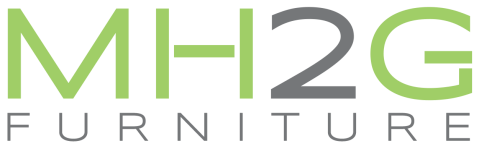 TRADE DISCOUNT MEMBERSHIP APPLICATIONTo apply for membership, please follow the instructions below. Approved members will receive an email within 2 business days with information on how to shop online and a temporary ID to shop in store.  *RequiredNote for applicants: This Trade Discount Membership Application is intended for Real Estate professionals.  As a member of Modern Home 2 Go Trade Discount Program, you may receive communication from us about exclusive events and promotions.Membership is contingent upon receipt of appropriate credentials and completed application. Non-real estate related businesses and professions may not qualify for the program. We reserve the right to make all membership determinations at our sole discretion. Each real estate agent on staff must individually apply for membership to this program. Approved members will receive an email within two business days confirming membership and benefits. If you are applying for membership at one of our retail locations, please ask a Store Associate for a copy of your completed application to be presented with your credentials.To receive your Trade Discount you will need to send us an e-mail to Trade@MH2G.com Please make sure you provide us the name of the customer(s) you are referring to us prior to their visit to our showrooms.This is a membership application, NOT a credit card application. If you have any questions, please call us at 855.286.4246 or email Trade@mh2g.com.Stunning Designs @ Unbelievable PricesFirst Name*First Name*Last Name*Last Name*Last Name*Company Name*Company Name*TitleTitleTitleMailing Address*Mailing Address*Mailing Address*Mailing Address*Mailing Address*City*State*State*ZIP/Postal Code*Country*Telephone Number*Telephone Number*FaxFaxFaxE-mail Address*E-mail Address*Confirm E-mail Address*Confirm E-mail Address*Confirm E-mail Address*Profession*	Professional LicenseProfession*	Professional LicenseProfession*	Professional LicenseProfession*	Professional LicenseProfession*	Professional LicenseRealtor	BrokerRealtor	Broker###